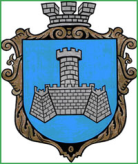 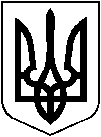 УКРАЇНАм.Хмільник Вінницької областіРОЗПОРЯДЖЕННЯМІСЬКОГО ГОЛОВИвід « 21»     09     2023 р.                                                           № 469-рПро затвердження графіку чергування працівників виконавчих органівміської ради щоп’ятниців приміщенні Хмільницької міської  ради    Керуючись ст.ст.42,59 Закону України “Про місцеве самоврядування в Україні”, відповідно до рішення 45 сесії Хмільницької міської ради 8 скликання від 28.07.2023 р. №1895 «Про внесення доповнень до Положення про виконавчий комітет міської ради 7 скликання в новій редакції», розпорядження міського голови від 28.07.2023 р. №128-рк «Про графік роботи виконавчих органів Хмільницької міської ради», враховуючи службову записку керуючого справами виконкому міської ради Маташа С.П. від 21.09.2023 р.:Затвердити графік чергування  працівників виконавчих органів Хмільницької міської ради щоп’ятниці з 06.10.2023 р. по 29.12.2023 р. в приміщенні міської ради з 15.45 год. до 17.00 год. згідно з Додатком.Встановити  режим роботи для працівників виконавчих органів Хмільницької міської ради згідно з п. 1 цього розпорядження:  початок о 9.15 год. та закінчення робочого дня о 17.00 год., обідня перерва з 12.00 год. до 12 год.45 хв.Контроль за виконанням цього розпорядження покласти на керуючого справами виконкому міської ради Маташа С.П.         Міський голова                                                  Микола ЮРЧИШИН                                         С.МАТАШВ.ЗАБАРСЬКИЙН.БУЛИКОВАД.РИБАКДодаток до  розпорядженняміського голови                                                                                         « 21 »  09   2023р.  №469-р  ГРАФІКчергування працівників виконавчих органів міської ради щоп’ятниців приміщенні Хмільницької міської  радиМіський голова                                           Микола ЮРЧИШИН06.10.2023Відділ інформаційної діяльності та комунікацій із громадськістю міської ради13.10.2023Управління містобудування і архітектури міської ради20.10.2023Управління земельних відносин міської ради27.10.2023Відділ житлово-комунального господарства Управління ЖКГ та КВ міської ради03.11.2023Відділ бухгалтерського обліку, планування та прогнозуванняУправління ЖКГ та КВ міської ради10.11.2023Відділ комунальної власності управління ЖКГ та КВ міської ради17.11.2023Реєстраційний відділ управління «Центр надання адміністративних послуг» міської ради24.11.2023Відділ ведення реєстру територіальної громади управління «Центр надання адміністративних послуг» міської ради01.12.2023Відділ з питань охорони здоров’я Хмільницької міської ради08.12.2023Архівний відділ міської ради15.12.2023Управління «Центр надання адміністративних послуг» міської ради22.12.2023Сектор інформаційних технологій та електронного урядування міської ради29.12.2023Відділ цивільного захисту, оборонної роботи та взаємодії з правоохоронними органами міської ради